SOLICITUD AL CONSEJO ASESOR EN TECNOLOGÍAS DE INFORMACIÓN Y COMUNICACIÓNDescripción del proyecto:Programas académicos beneficiados:Comunidad beneficiada:Cantidad de equipos de cómputo requeridos para el proyecto:Cantidad de equipos de cómputo con los que cuenta la entidad y se encuentran asignados a Docencia: ____________Cantidad de equipos de cómputo con los que cuenta la entidad y se encuentran asignados a la gestión académica o escolar: __________Cantidad de equipos de cómputo con los que cuenta la entidad y se encuentran asignados a investigación: ____________Cantidad de equipos de cómputo con los que cuenta la entidad y se encuentran asignados a extensión universitaria: ____________Cantidad total de equipos de cómputo con los que cuenta la entidad: _________Actividad(es) que se apoyarían con el equipo de cómputo: Docencia, en modalidad presencial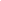 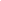 Docencia, en modalidad virtual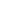 Gestión académica o escolar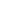 Investigación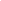 Extensión universitariaOtra, ¿Cuál? 	Responsable técnico de los equipos solicitados (nombre, cargo, correo electrónico):________________________________________________________________________Responsable académico de los equipos solicitados (nombre, cargo, correo electrónico):________________________________________________________________________¿A partir de qué fecha se cuenta con lugar físico y en su caso infraestructura tecnológica complementaria (red, software, etc.) disponible para instalar y hacer uso de los equipos de cómputo?:________________________________________________________________________Entidad/dependencia:Nombre del proyecto:Nombre del proyecto:alumnosalumnosprofesoresprofesoresinvestigadoresinvestigadoresinvestigadoresOtros:de la configuración CatálogoBase-2022-002de la configuración CatálogoBase-2022-003de la configuración CatálogoBase-2022-008de la configuración CatálogoBase-2022-008